Отчёт о создании уголка памяти       Дзебисов Таймураз родился 11 марта 1978 года в г.Владикавказе. Окончил среднюю школу №39 и юридический факультет Ставрапольского государственного университета. После службы в Вооружённых силах России по рекомендации командира воинской части в 2001 году принят на службу в органы внутренних дел оперуполномоченным оперативно - боевого специального отряда быстрого реагирования УБОП МВД РФ по РСО- Алания.       В 2005 году назначен оперуполномоченным, а затем старшим оперуполномоченным        За добросовестное выполнение служебных обязанностей имел десять поощрений от руководства УБОП, награждён почётной грамотой МВД РСО – Алания.      Погиб при его исполнении служебных обязанностей 24 июля 2006 года.      Указом Президента Российской Федерации за мужество и отвагу, проявленные при задержании опасного вооружённого преступника, организатора ряда террористических актов на территории Северной Осетии, награждён орденом «Мужества» (посмертно).      29.09.2011 года АМС г.Владикавказа, распорядилось присвоить школе имя Дзебисова Таймураза Сослановича.       В целях гражданско – патриотического воспитания в рекриации был создан уголок памяти.    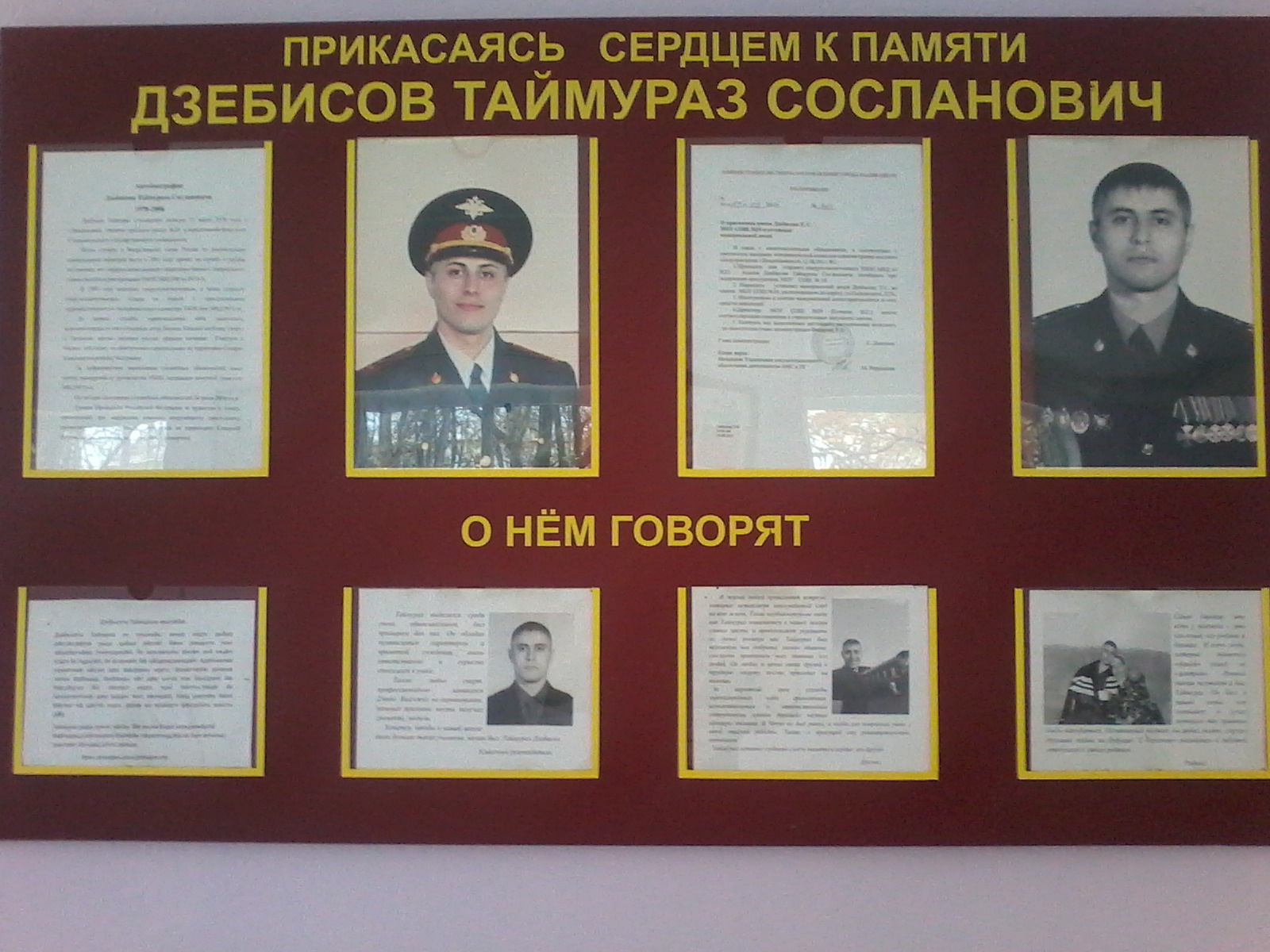         Директор МБОУ СОШ №39                                       И.С.Кочиева